TSV Germania Krölpa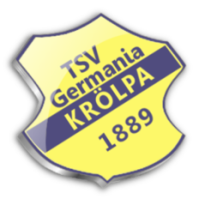 Fußball   Handball  Kegeln  Gymnastik  
Volleyball   PräventionBeitrittserklärungMit meinem Beitritt erkenne ich die Satzung des TSV Germania Krölpa an. 
(Auszüge aus der Satzung siehe Rückseite)Ort, Datum							Unterschrift:
								(unter 18 Jahren Erziehungsberechtigter)Ort, Datum							Unterschrift Abteilungsleiter
SatzungsauszügeErwerb der MitgliedschaftVereinsmitglieder können natürliche, volljährige, aber auch juristische Personen werden. Jugendliche unter 18 Jahren bedürfen der Erlaubnis der gesetzlichen Vertreter. Stimmberechtigt sind Mitglieder mit Vollendung des 18.Lebensjahres. Über einen schriftlichen Aufnahmeantrag entscheidet der Vorstand. Bei Ablehnung des Aufnahmegesuches ist der Vorstand verpflichtet, dem Antragsteller die Gründe mitzuteilen.Ende der MitgliedschaftDie Mitgliedschaft endet durch freiwilligen Austritt, Ausschluss aus dem Verein, Verlust der Rechtsfähigkeit der juristischen Person oder mit dem Tod des Mitgliedes. Der freiwillige Austritt erfolgt durch schriftliche Erklärung gegenüber einem vertretl1ngsberechtigten Vorstandsmitglied. Er ist zum Schluss eines Kalenderjahres unter Einhaltung einer Kündigungsfrist von einem Monat zulässig.HaftungDer TSV Germania Krölpa haftet nicht für Sach- oder Personenschaden, die Mitglieder innerhalb des Vereinsbetriebes z.B. durch Ausübung des Sports erleiden. Zum Schutz der Mitglieder dient eine Sportunfall und Haftpflichtversicherung. Jedes Mitglied haftet für alle Schäden, die es durch satzungs- oder ordnungswidriges oder sonst wie schuldhaftes Verhalten dem Verein, seinen Mitgliedern oder anderen zufügt, im Rahmen der gesetzlichen Bestimmungen.VorstandDer Vorstand besteht aus dem 1.Vorsitzenden, dem 2.Vorsitzenden und dem Hauptkassierer. Der Verein wird außergerichtlich durch den 1.Vorsltzenden allein und durch den 2.Vorsitzenden und den Hauptkassierer gemeinsam vertreten. Im Innenverhältnis zum Verein gilt, dass der 2.Vorsitzende und der Hauptkassierer nur im Vertretungsfall des 1.Vorsitzenden zur Vertretung berechtigt sind.Name:Vorname:PLZ/Ort:Straße/Hausnummer:Geburtsdatum:Eintrittsdatum:Telefon:Abteilung: